NOEL											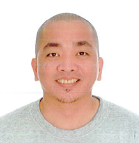 Email Address:	 noel.169858@2freemail.com   Mobile number:	Whatsapp +971504753686 / +919979971283Position Applied: HSE Supervisor/HSE AdvisorWORKING EXPERIENCE SUMMARY:HSE SUPERVISORHIDADA CONTRACTING CO. LTDARAMCO PROJECTJRPD-EPC-4 North Tank Farm and Loading FacilitiesJazan Economic City, Saudi ArabiaMarch 16, 2016 - PresentSAFETY SPECIALISTIBM PHILS. INC. Eastwood City Libis, Quezon CityJuly 6, 2015 –December 30, 2015HSE SUPERVISORSM BLOOMING PHILS. INC.PETRON BATAAN REFINERYRefinery MasterPlant-2 (RMP-2) PROJECTOIL and GAS IndustriesLimay, BataanJuly 26, 2013 – March 30, 2015HSE OFFICERBITUMINA REFINED OIL PRODUCTS TRADINGOff. M-05 Al Joud Bldg., Sheikh Zayed Road DUBAI, U.A.EAugust 13, 2011 – June 30, 2013HSE OFFICERPETRON BATAAN REFINERYPOTENT MECHANICAL & INDUSTRIAL CO. LTD.Refinery Solid Fuel-Fired Power Plant ProjectLimay, Bataan, PhilippinesMay 02, 2010 – July 08, 2011HSE OFFICERSB CONSTRUCTIONLimay, Bataan, PhilippinesFebruary 12, 2008 – March 5, 2010CAREER SNAPSHOT:9 years’ experience for Occupational Health and Safety in various industry such as Oil and Gas Refinery, Power plant, Construction and Services.NEBOSH certifiedInternational General Certificate in Occupational health and safety (IGC): Master log certificate no.: 00320859/837760 SQA Ref.: R368 04Accredited OSH Practitioner by Department of Labor and Employment (DOLE) in the Philippines.DOLE OSH PRACTITIONER Accreditation no. : 1033-140721-0235OSHA 30 hour General Industry certifiedOSHA 30 hour Construction safety certifiedIOSH Managing Safely Certificate HolderIMS (Integrated Management System) for ISO 9001:2008, ISO 14001:2004, OHSAS 18001:2007ISO awareness in ISO 9001:2008, ISO 14001:2004, OHSAS 18001:2007Bachelor’s Degree holder in B.S. NursingLead Accident / Incident InvestigatorBasic Life Support (BLS) trainedFirst Aid knowledgeable. Experience in the field of managing safety aspects in various industries.Goal oriented and self-motivated.Can work with less supervisionEfficiency of managing multiple tasksExcellent interpersonal skills.Good Communication skills in English(Oral and Written)Computer Literate (MS Office, Excel, PowerPoint)Duties and Responsibilities:Responsible in implementing safety rules and regulations as per CSM.Responsible in doing daily site inspection to ensure the implementations of safety procedure is followed.Engagement in Management Weekly Safety Walkabout with PSAL and PMT.Involved in all PSI (Project Safety Index) audits and closing issues from PMT.Responsible in doing weekly internal audits on site.Conducting Weekly Safety Meeting for HSEO.Conduct safety refresher trainings for workers engaged on site.Responsible in assisting clients in doing inspections in tank areas.Involve in reviewing and updating documents such as Job Safety Analysis and Hazard Identification.Lead incident/accident investigator.Involved in SAPMT weekly safety walkthrough together with other contractors.Conduct General Tool box talk for all personnel on site together with construction managers.Assisting clients with internal audits and document reviews on site.Responsible in doing monthly inspections for all equipment utilized on site.Conducting monthly inspections on all temporary facilities such as office, temporary camps, warehouse, fabrication shop, etc.Daily jobsite visits to monitor and assist in safety practices and proceduresSupport the company safety program objectives, ability to recognize and correct unsafe practices and hazardous conditions.Conduct an inspection and audit based on the existing safety program, policy and procedure.Prepare inspection reports, bringing to attention matters of concern with proposals for remedial actions.Follows up of implementation of recommendations, if approved.Co-ordinate and monitor all project HSE activities to ensure agreed health, HSE and environmental standards are fully implemented and properly followed.Certifications:NEBOSH International General Certificate Training completion	NATIONAL EXAMINATION BOARD FOR OCCUPATIONAL SAFETY AND HEALTH	Master log Certificate no.:  00320859/837760	SQA Ref: R368 04	Conducted By: Trainer in T-shirts	Certificate Date: November 8, 2016OCCUPATIONAL SAFETY and HEALTH Practitioner	Certificate of Accreditation for OSH Practitioner	DOLE Accreditation no.: 1033-140721-0235	Department of Labor and Employment Philippines30 Hour for General Industry Outreach Training	Occupational Safety and Health Administration (OSHA)	Conducted By:  OHSEC Phils.	Trainer:   Marie Athey (C 0026383 and G0034871)	Training Date:  April 23-25 2014IOSH MANAGING SAFELY	INSTITUTION OF OCCUPATIONAL SAFETY AND HEALTH	Cert no.: 181687	Conducted By:   OHSEC Phils.	Training Date:   April 11-12 2014Integrated Management System Internal Auditor	(ISO 9001:2008, ISO 14001:2004, OHSAS 18001:2007)	Ref no.: OSCP-IMSIA-140009	Conducted By:   OHSEC Phils	Training Date:  March 1 – 2 2014Basic Occupational Safety and Health (BOSH)	Construction Site Safety Officer Training Course	Ref no: F-III-BOSH-52 07434	Conducted By: Safeways Consultancy and Safety Services	Training Date:  September 9 to 13, 2013OSHA 30-Hour Construction Safety and Health	Occupational Safety and Health Administration (OSHA)	Conducted By: Rodech Phils.	Trainer:  Adrian D. Estes PhD, RSP	Training Date: March 31 – April 2 2011OSHA 10-Hour General Industry Safety and Health	Occupational Safety and Health Administration(OSHA)	Conducted By: Rodech Phils.	Trainer:  Adrian D. Estes PhD, RSPTraining Date:  March 30, 2011Seminars/Training Attended:General Construction Safety	Ref no.: OSCP-GCST-140008	Conducted by: OHSEC Phils.	Training Date: June 22, 2014Accident/Incident Investigation	Ref. no.: OSCP-A11t-140008	Conducted by: OHSEC Phils.	Training Date: June 21, 2014Permit to Work System focus on Oil and GasRef no. : OSCP-PTWCT-140066Conducted By:  OHSEC phils.Training Date:	 May 10, 2014RISK ASSESSMENT TRAININGRef no. : OSCP-RAT-140012Conducted by: OHSEC PhilsTraining Date: April 12, 201Integrated Management System Awareness(ISO 9001:2008, ISO 14001:2004, OHSAS 18001:2007)Ref no.: OSCP-IMSA-140009Conducted By:  OHSEC Phils.Training Date:   March 1 – 2 2014BASIC LIFE SUPPORT (Adult CPR for lay rescuer)Conducted By: PHILIPPINE NATIONAL RED CROSSTraining Date: January 13, 2010FIRTS AID TRAININGConducted By: PHILIPPINE NATIONAL RED CROSSTraining Date: January 11-12, 20IN – HOUSE TRAININGS:8 Golden Rules of SafetyFire Fighting Training Excavation Gas Monitoring ProcedureWorking at heightsPermit to workDriving safetyFire preventionFirst – Aid Response Simulation TrainingIdentifying hazards  in the work place Industrial HygieneWelding and Cutting- Compressed Gas CylinderLock Out / Tag Out ProgramPermit to Work SystemMachine Safe GuardingLadder Safety 	Housekeeping Confined Space Material Handling, Storage, Use and DisposalFire Prevention and Fire FightingEDUCATIONAL ATTAINMENT:Tertiary			: 	Asia Pacific College of Advanced Studies					 Brgy. Ibayo, Balanga City, Bataan					Bachelor of Science in Nursing, (Graduate)					 2006-2010Secondary			: 	Tomas del Rosario College					 San Jose Balanga City, Bataan					1996-2000Primary			:	Bataan Infant Jesus School					San Jose Balanga City, Bataan								1990-1996PERSONAL DATABirthday		:		February 25, 1985Birthplace		:		BataanSex			:		MaleCivil status		:		MarriedCitizenship		:		FilipinoReligion		:		CatholicHeight			:		5’9”Weight			:		84 kPerson to contact in case of Emergency: Janice (wife)I hereby certify that the above information is true and correct to the best of my knowledge and belief.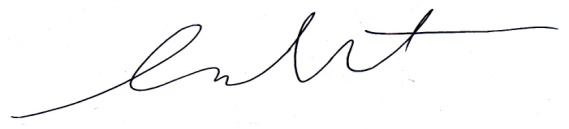       		NOEL                     Applicant